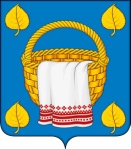 СОВЕТ НАРОДНЫХ ДЕПУТАТОВЛИПЧАНСКОГО СЕЛЬСКОГО ПОСЕЛЕНИЯБОГУЧАРСКОГО МУНИЦИПАЛЬНОГО РАЙОНАВОРОНЕЖСКОЙ ОБЛАСТИР Е Ш Е Н И Еот  «16» февраля 2022 г. № 106       с. Липчанка	В соответствии с Федеральными законами от 06.10.2003 № 131–ФЗ «Об общих принципах организации местного самоуправления в Российской Федерации», от 02.03.2007 № 25–ФЗ «О муниципальной службе в Российской Федерации», законами Воронежской области от 05.06.2006 № 42–ОЗ «О пенсиях за выслугу лет лицам, замещающим должности государственной гражданской службы Воронежской области», от 28.12.2007 № 175–ОЗ «О муниципальной службе в Воронежской области», от 23.12.2008 № 139-ОЗ «О гарантиях осуществления полномочий депутата, члена выборного органа местного самоуправления, выборного должностного лица местного самоуправления муниципальных образований Воронежской области»,  постановлением  правительства Воронежской области от 14.04.2015 № 277  «О порядке назначения и выплаты пенсии за выслугу лет и доплаты к страховой пенсии по старости (инвалидности)», Совет народных депутатов  Липчанского  сельского поселения Богучарского муниципального района решил:         1.Внести изменения в  решение Совета народных депутатов Липчанского сельского поселения от 29.04.2015 №278 «Об утверждении положений о пенсионном обеспечении выборного должностного лица местного самоуправления, осуществляющего свои полномочия на постоянной основе, муниципальных служащих органов местного самоуправления Липчанского сельского поселения Богучарского муниципального района Воронежской области»:1. Приложение №3 к решению Совета народных депутатов Липчанского  сельского поселения изложить в следующей редакции согласно приложению к настоящему решению.2. Обнародовать данное решение на территории Липчанского  сельского поселения	3. Контроль за исполнением настоящего  решения возложить на главу Липчанского  сельского поселения  Мамон В.Н.Глава Липчанского  сельского поселения                                        В.Н. МамонПриложение № 1  к решению Совета народных депутатов Липчанского сельского поселения от 16.02.2022г. №106Составкомиссии по пенсионному обеспечению за выслугу летО внесении изменений в решение Совета народных депутатов Липчанского сельского поселения Богучарского муниципального района от 29.04.2015 №278 «Об утверждении положений о пенсионном обеспечении выборного должностного лица местного самоуправления, осуществляющего свои полномочия на постоянной основе, муниципальных служащих органов местного самоуправления Липчанского сельского поселения Богучарского муниципального района Воронежской области»1.Мамон Валерий Николаевичпредседатель комиссии, глава  Липчанского сельского поселения2.Непорожний Дмитрий                              Александровичзам. председателя  комиссии, депутат Липчанского сельского поселения3.Чуприна Анастасия Александровнасекретарь комиссии, ведущий специалист  администрации Липчанского сельского поселения4.Гайдуков Алексей Ивановиччлен комиссии, депутат Липчанского сельского поселения5 Бейдин Владимир Александровиччлен комиссии, депутат Липчанского сельского поселения